 (attach additional pages if insufficient space)I [name of applicant]Confirm that all information provided in this form and supporting documents (if applicable) is to the best of my knowledge true and correct; ANDUnderstand that my application may be provided to any other applicant (if appropriate).Signature of applicant:Date:      /      /      Please lodge this form with the relevant Coroners CourtNOTE: Under section 85 of the Coroners Act 2008 a person who applied to have a body released to him or her under section 48 of that Act may appeal against an order to release the body or the terms of that release to the Supreme Court within 48 hours after the determination of the coroner is made.*Delete if inapplicable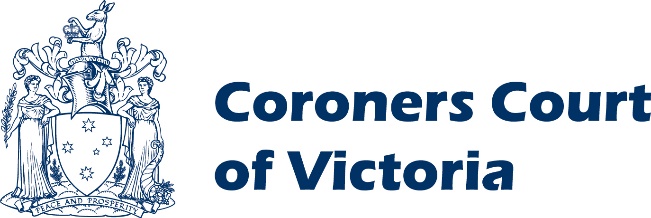 Court Reference [if known]:       /     APPLICATION FOR THE RELEASE OF BODYForm 25 Rule 48Section 48 of the Coroners Act 2008APPLICATION FOR THE RELEASE OF BODYForm 25 Rule 48Section 48 of the Coroners Act 2008DETAILS OF APPLICANTDETAILS OF APPLICANTTitle (Mr, Mrs, Ms, Dr, etc.)SurnameGiven nameRelationship to deceased (if any)Contact number(s)Postal addressEmailDETAILS OF DECEASEDDETAILS OF DECEASEDSurnameGiven names*Date of Birth/*Age (if known)Date of death (if known)Place of death (if known)DETAILS OF FUNERAL DIRECTORDETAILS OF FUNERAL DIRECTOROrganisationFuneral director’s codeContact number(s)EmailReason(s) for application: